Ventures Officers Association 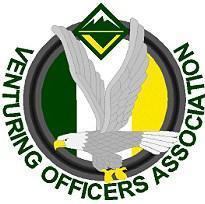 Meeting Minutes June 9, 2019Attendees Youth: 	Jasmin W. President	Alan P. VP of Training	Alicia K. VP of Programs	Maya B. Secretary 	Jadah F.	Ricky R.	Tyler G.Adults:	Ed P.	TJ L.	Todd G.Officers’ Discussion: Led by Jasmin Williams Intro: Meeting 5:06The End: Conclusion  6:00Training WeekendThe schedule is still being worked on, focusing on spacing out classes.Plan due at next meetingWorking on classes for the weekend, want to include classes for each rankPossible Classes Include:ISLCCPRGoal setting and time managementProject ManagementFirst AidMentoringBackpackingLooking for teachers, hoping to have a list of possible teachers at the next meetingProject Management - Tyler G.ISLC and Goal Setting - VOA KodiakLooking for locations, possibly a state park or shands.Need to get in contact with the ranger at camp shands to see if we would be able to use Kayaks and CanoesActivities for Kodiak will be similar to last year,  classes will be same, activities will differ. Would like to do all of the planning for the trek first or second night.Would like to plan Scavenger huntgaga ballPossible staff (need to make sure to ask availability)Alan P.Tyler G.Jadah F.Jay N.Jasmin W.Last years participantsAll staff must have attended Kodiak before, therefore, Maya and Alica will not be able to staff .Currently working on a patch. (bear claw)Want to encourage new participants. VSWNeed to plan a day before VSW to scout out Camp.Need to talk to the manager of Tijuana Flats and Tyler's boss to get hot sauces.Planning is going well.Need to contact people for activitiesNeed to speak to Rachel about food.Need to speak with Ranger Paul about a service projectActivities and GamesLiked egg toss and pudding challengePlanning on hot sauce challenge and warhead challengeNeed to come up with more themed gamesDay of the Dead costume contestSugar Skull paintingClay sugar skulls; could do a raffle or swap skullsFace paintingNeed to find lifeguards. (Ricky, Jay, Sam from 501, Sierra from 436)Need to get into contact and plan activities with Harvey MorriseyNeed to make leaders guide ASAP (by next meeting)Name:Maya Brown, Secretary Next meeting:June 23 , 2019, 5:00-6:30pm, 